French comprehension – Year 7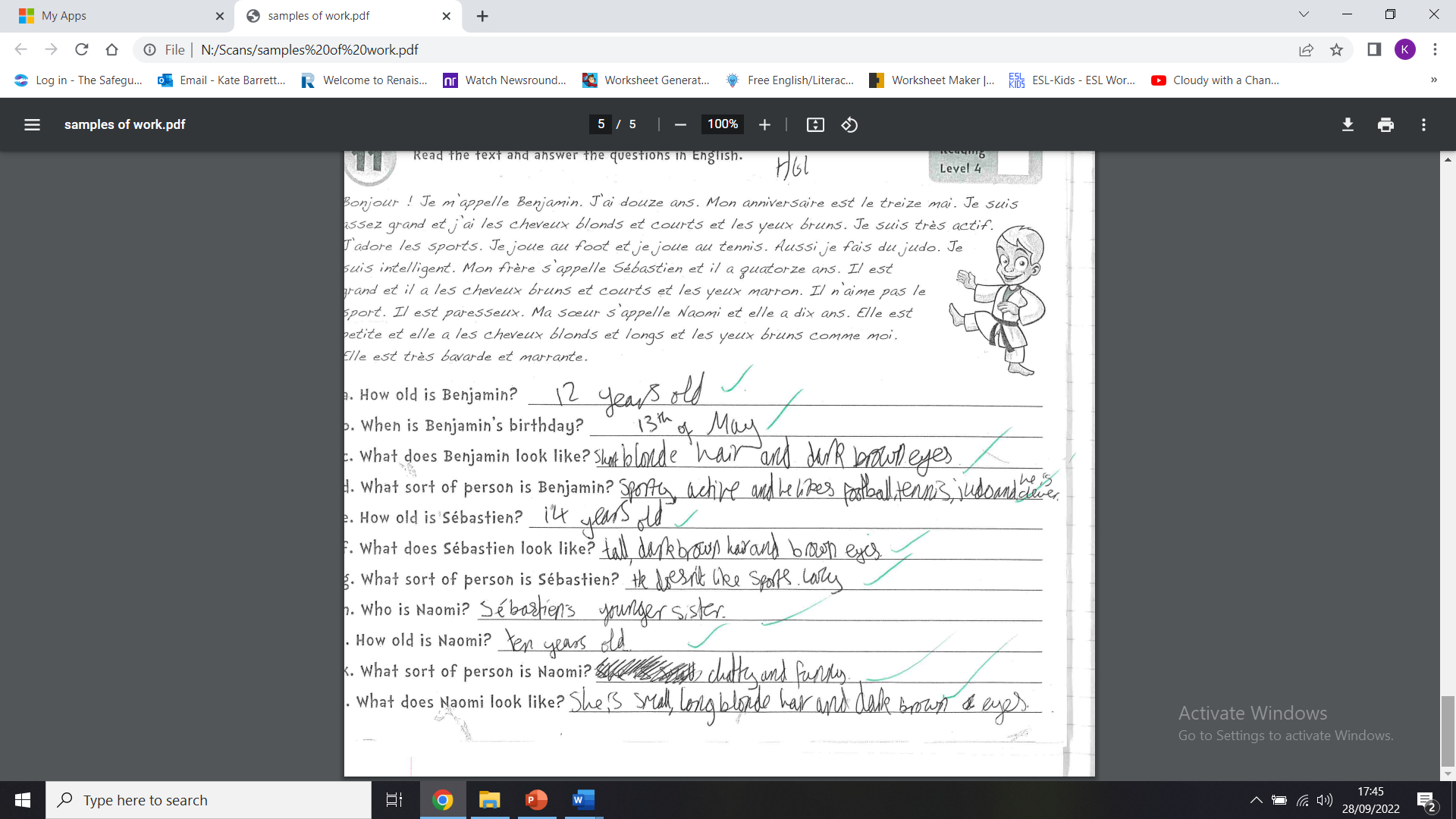 An extract from a personal introduction by a year 7 French student  -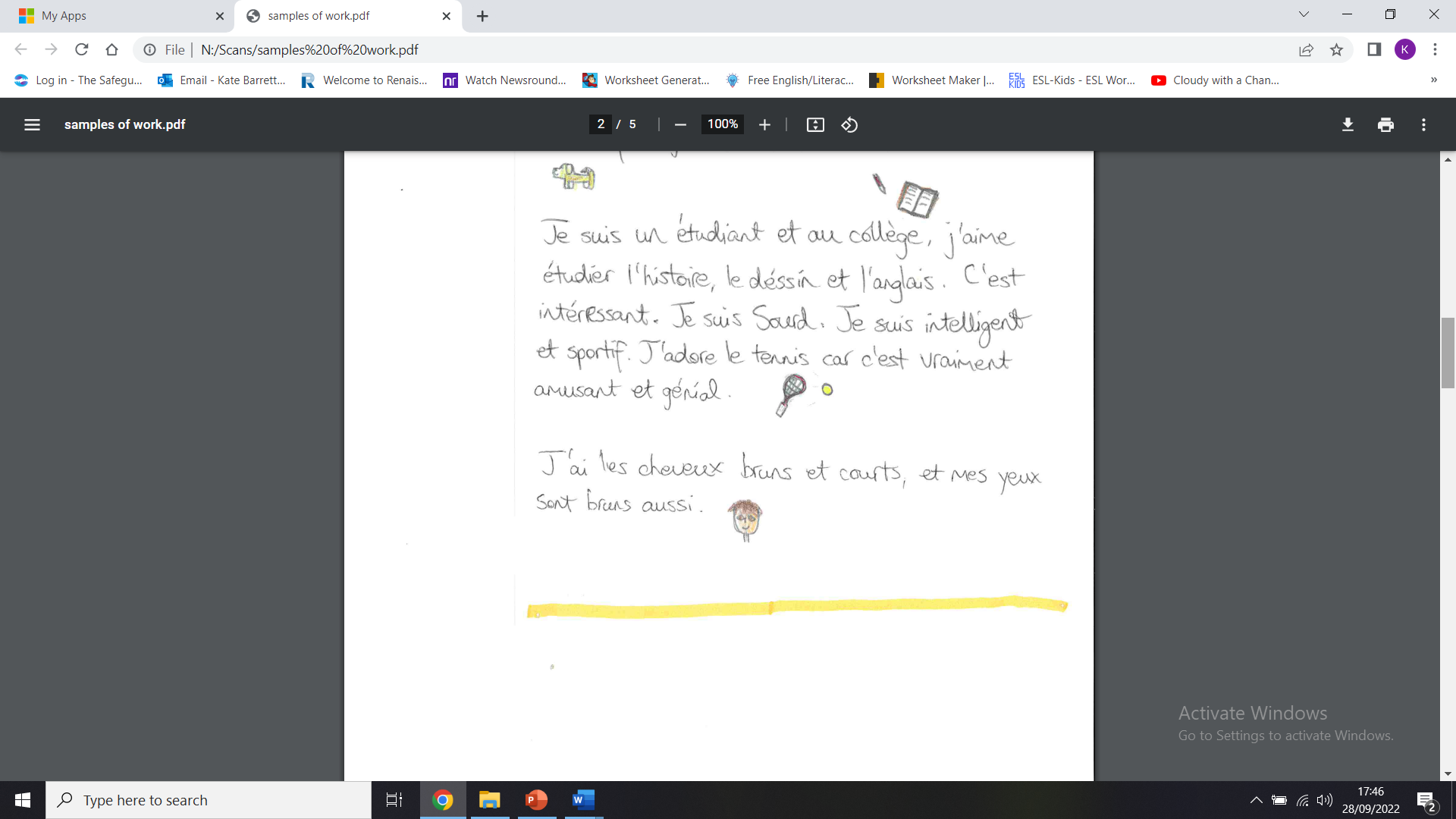 French colour poetry – year 7 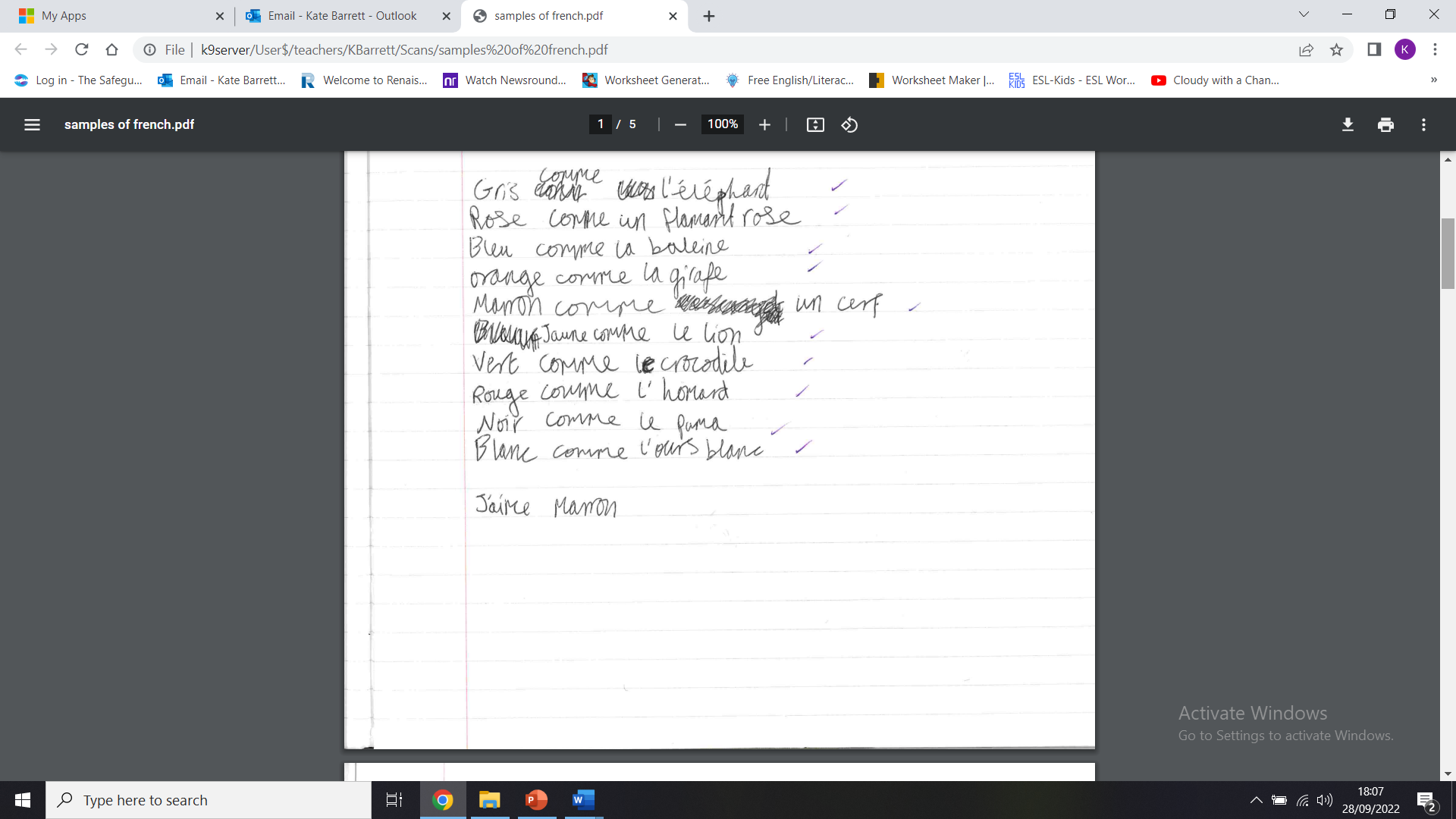 French reading comprehension – year 7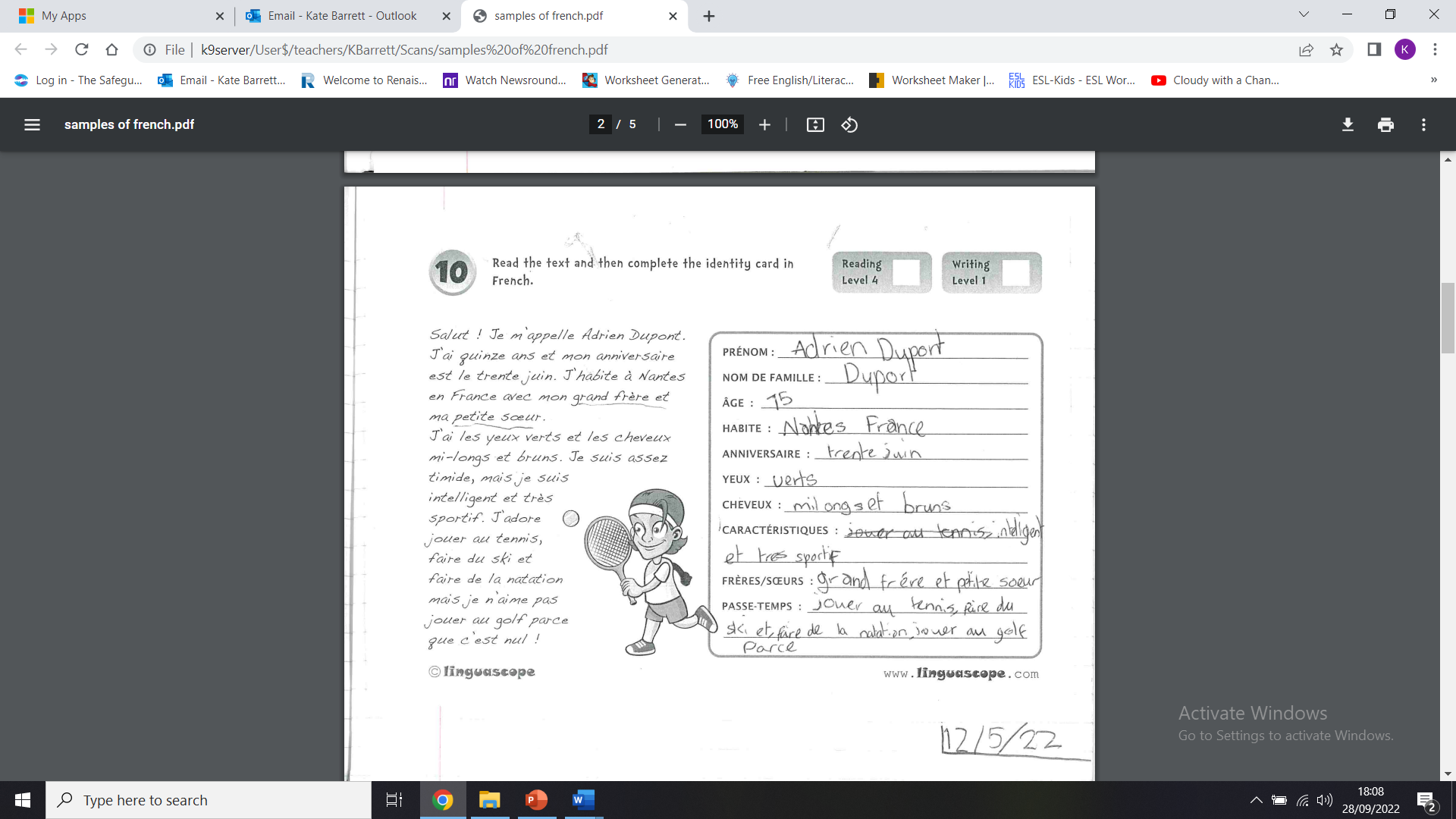 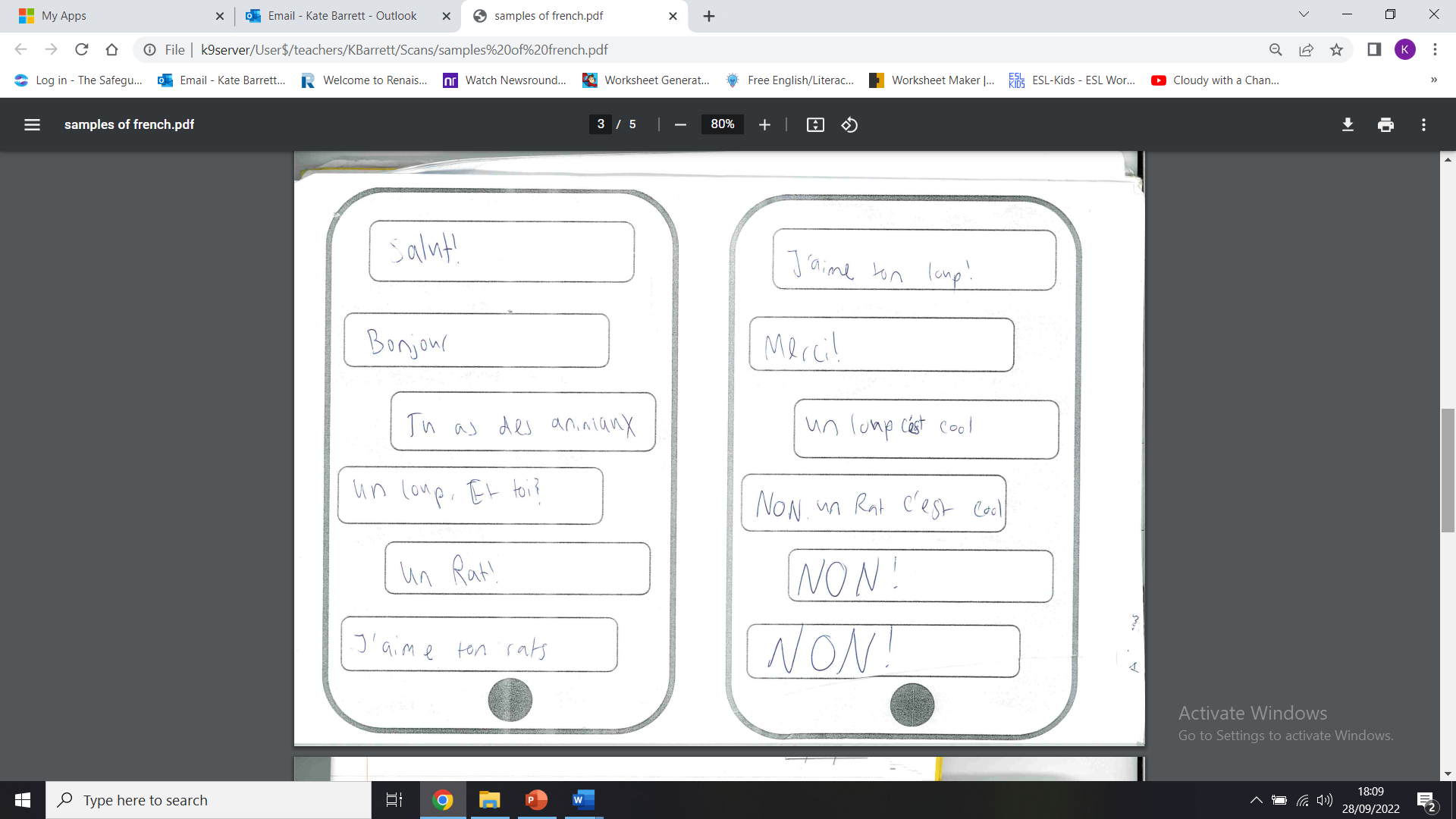 